Matthews Elementary School
Penni Beth Crisp, Principal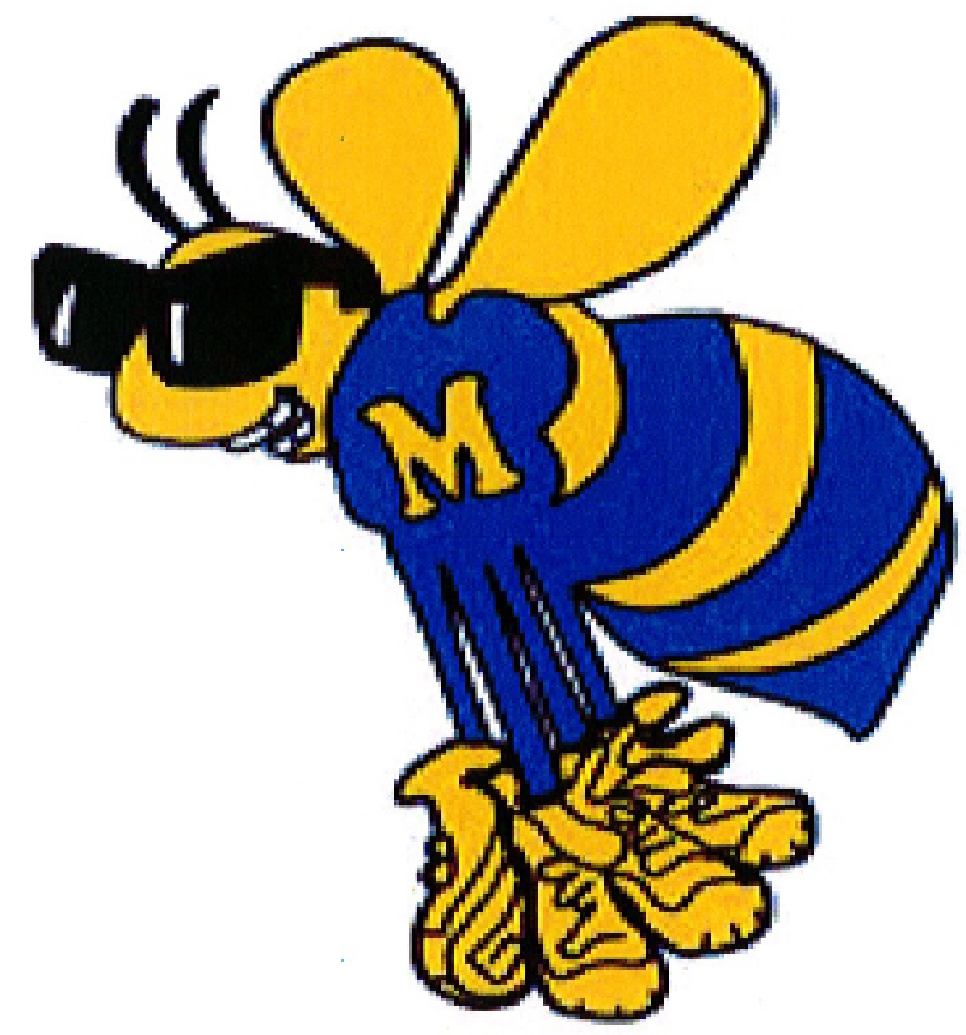 STUDENT PACKET 
Enclosed in the student package are various forms and handbooks about our school and CMS forms and notices.  Please take a few minutes to read over the materials as there are several forms that require a parent/guardian signature and must be returned to the teacher.For your signature-Please return to your child’s teacher:Student Emergency Dismissal FormParticipation in Physical Education US Department of Education Office of Indian Education-if applicablePhoto and Video Release FormCode of Student Conduct  - Student and Parent Acknowledgement and Pledge Form
(Please review the CMS Student Rights, Responsibilities and Character Development Handbook)Student Technology Device ProgramStudent Internet Use and Network AccessMedication Authorization for CMS Students-if applicableBlue Health Survey & Emergency Location CardFor your information:Think...Safety First (Safety Guidelines) CMS Information for Families: https://www.cmsk12.org/domain/6 Volunteering at Matthews Online Volunteer Registration (required for classroom/field trip participation-allow at least one week for processing registration): www.cmsvolunteers.com   Online School Payment:  https://osp.osmsinc.com/CMS/Default.aspx Student Calendar: https://www.cmsk12.org/Page/2#calendar1/20230719/month MPTOMPTO Newsletter distributed weekly through School Update and Parent Square Spirit Wear will be sold at times throughout the school yearJoin MPTO ($6 per family) at: https://www.pay4schoolstuff.com/ OptionalStudent Insurance Meal Application – available upon request or by submitting an online application at https://www.cmsk12.org/Page/887 MES Specific InformationWelcome to Matthews Elementary School!  We hope you and your child/children are excited about our school. If you need assistance or have any questions, please feel free to call at 980-343-3940.